Application for EmploymentPlease complete in black ink or type – all sections must be completed.Please use a tick as appropriate when answering ‘yes’ or ‘no’ questions.Post Applied For				Support WorkerClosing Date					N.A.			National Insurance Number				Driving Licence Number			(Section 1) Personal DetailsTitle				Surname			First Name			Current Address		Postcode			(Section 2) Contact DetailsHome Phone Number		Mobile Phone Number		Email Address			           I give 365 Support Limited permission to circulate my Mobile Phone Number for overtime purposes 						Signed		  		 Dated(Section 3) Asylum & Immigration Act 1996Are you legally authorised to work in the U.K.		Yes 		No	Do you require a work permit				Yes 		No  	If yes, please state expiry date				Does you permit have restrictions, specify		(Section 4) Criminal RecordPosts are exempt from the provisions of Section (42) of the Rehabilitation of Offenders Act 1974 by virtue of the Rehabilitation of Offenders Act 1974 (Exemptions) Order 1975.  You are therefore not entitled to withhold information about convictions which for other purposes are ‘spent’ under the provision of the act and in the event of employment any failure to disclose such convictions could result in disciplinary action or subsequent dismissal from employment.Have you had any criminal convictions?			Yes 		No	If yes, please give details as below: -Details of driving licence endorsements; if any: -		365 Support Limited meet the requirements in respect of exempt questions under the Rehabilitation of Offenders Act 1974, all applicants who are offered employment will be subject to a Criminal Record Check from the Disclosure & Barring Service before appointment is confirmed.  This will include details of cautions, reprimands or final warnings as well as convictions.(Section 5) Current Employment DetailsPlease provide details of your present employment; if you are not currently working please give the reason as to why not and when you have been in employment since.Amount of Notice required to give in current role 	Minimum – last 5 years employment history; if not included in current employment details – please continue on a separate sheet if required(Section 6) Professional Qualifications (including Open Learning/College Courses etc.)(Section 7) ‘Why are you Applying’ to work with 365 Support Limited?Why do you think you are suitable for the role you have applied for with our company and can you tell us what you feel you excel at (good at) and what you feel you struggle with (find difficult) either in your day to day work or home life in relation to the job you are applying for?What hobbies do you enjoy to do in your spare time?(Section 8) Disability Committed Status     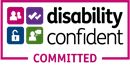 Under the Equality Act (2010) people with a disability or a health condition are entitled to ‘reasonable adjustments’ during the recruitment process.Please let us know in writing to this application form if you require any reasonable adjustments, due to disability, you wish us to take into account when considering your application.Reasonable adjustments are things like different coloured paper for reading material, larger text, altering the time of the interview, or making the interview room accessible for you.(Section 9) ReferencesYou must provide a minimum of two references.  At least one of which should be your current or most recent employer (unless this is not applicable – see below).  Employment references must cover continuous employment for the previous 24 months.  References must not be a relative or somebody already working for 365 Support Limited.  The company reserves the right to contact any of your former employers.Upon offer of employment, please confirm that 365 Support Limited can contact your referees listed belowYes			No	  If no, please give reasonReferee 1 – Current or last EmployerName		Job Title	Relationship to Referee (e.g. previous Line Manager)	Company Contact Details	Company Address		Referee 2 – Character RefereeName			Job Title			Relationship to Referee (e.g. neighbour)	Individual Contact Details	Contact Address		(Section 10) DeclarationI declare that to the best of my knowledge that the information I have given on this Application Form is correct.  I understand that any false or misleading information given by result in the withdrawal of an offer of employment, or in my dismissal if appointed.I agree that if appointed to a position within the company, this information will be retained in my personnel file during my employment and for up to a period of time specified if I leave within the Data Protection Act (soon to change to General Data Protection Act 2018).I agree that if I do have any declarations that these can be discussed with my immediate Service Lead and or Link Manager to enable support to myself and the company during my employment.I understand that, in the event of being short-listed for interview, I will be required to complete a confidential declaration in respect of details of any criminal convictions, cautions, reprimands and final warnings and any other information which may have a bearing on my suitability for the post.I understand that an Enhanced Disclosure may be sought in the event of a successful application and that if appointed any false statement later revealed may result in disciplinary action against me, including dismissal.I agree that if I have or gain a second role of employment other than that to 365 Support Limited I will declare this immediately so that roles can be monitored in line with Working Time Regulations.Signature								Dated  End of Formal Application Form Your Diversity – ConfidentialPlease tick as appropriateSection (1)	How did you hear about this vacancy? Website			 Job Centre Plus/Government Gateway	 Newspaper			 Internal Vacancy Word of Mouth		 Social Media e.g. Facebook/TwitterOther (please specify)	Section (2)	DisabilityUnder the terms of the Equality Act 2010, a person has a disability if she/he has physical or mental impairment, which has a substantial and long-term adverse effect on their ability to carry out normal day-to-day activities.Do you consider yourself to have a disability	Yes		No	Section (3)	Ethnic GroupWhite – British			Asian or Asian British – Bangladeshi		White – Irish			Asian or Asian British – Other Background	White – Other			Black or Black British – Caribbean		Mixed – White/African		Black or Black British – African			Mixed – White/Asian		Black or Black British – Other Background	Other 				Chinese/Other Background			Sexual Orientation – how would you describe your sexual orientation?Heterosexual			Homosexual		Other 	Bisexual			Prefer not to say	ReligionYes		No		Describe    SexMale				Female		Age Range18 – 21		22 – 35		35 – 50		55 – 70	Thank you for taking your time to complete this form, all details are used for monitoring purposes only.DateCourtNature of OffencePenalty ImposedContact Details of Current EmployerDate of Employment FromJob Title RoleMain Duties include.SalaryReason for leaving or wishing to leaveContact Details of Previous EmployerDate of Employment From - ToJob Title RoleMain Duties include.SalaryReason for leaving Qualification NameRegistration/Membership NumberProfessional BodyMember Status